如东县中等职业教育2018年度质量报告目  录1.基本情况…………………………………………………21.1规模和结构………………………………………………21.2设施设备…………………………………………………31.3教师队伍…………………………………………………32.学生发展……………………………………………………42.1学生素质…………………………………………………42.2就业质量…………………………………………………53.质量保障措施………………………………………………63.1专业布局…………………………………………………63.2质量保证…………………………………………………83.3落实教师编制及教师培养培训情况……………………104.校企合作…………………………………………………114.1校企合作开展情况和效果………………………………114.2学生实习情况……………………………………………124.3集团化办学情况…………………………………………135.社会贡献…………………………………………………135.1技术技能人才培养………………………………………135.2社会服务…………………………………………………145.3对口支援…………………………………………………156.政府履责…………………………………………………166.1经费……………………………………………………166.2政策措施…………………………………………………177.特色创新…………………………………………………178.学校党建工作……………………………………………239.主要问题和改进措施……………………………………241.基本情况1.1规模和结构如东县现有一所公办中等职业学校，即“江苏省如东中等专业学校”，简称“如东中专”，位于如东县经济开发区嘉陵江路58号，属于全民事业单位。主要为本地经济社会发展培养中、高级技能人才，办学层次包括五年制高等职业教育、中等职业教育、现代职业教育体系建设3+3中高职衔接分段培养以及农村劳动力转移培训和企事业单位职工技能培训等社会服务。如东中专、江苏联合职业技术学院如东分院、如东开放大学、如东社区培训学院，一套班子，多块牌子。校园面积为（420亩），其中建筑面积为，实验、实训场地面积为，学校总资产为65349万元，其中固定资产7769万元。现有全日制在籍学生4080人，教职员工470余人，开设有机电、会计、电子商务、建筑、计算机、服装、烹饪等20多个专业。先后获评省重点职业高中、国家级重点职业高中、江苏省四星级中等职业学校、“江苏省高水平示范性中等职业学校”、“江苏省高水平现代化职业学校”“江苏省现代化示范性职业学校”、“江苏省智慧校园”。高中阶段教育分为普通高中和中等职业教育两类。普通高中现有如东高中、栟茶高中、马塘高中、掘港高中4所。普职招生规模大体相当。2017年，全县初中毕业生人数约5600人（录取高中约2800人+录取县内外职业学校约2800人），高中阶段普职招生比例保持在1:1的水平。2018年，全县初中毕业生人数约5211人（录取高中约3100人+录取县内外职业学校约2100人）。高中阶段普职招生比例保持在6:4的水平。1.2设施设备如东中专实验实习设施投入情况见表一：表一：如东中专实验实习设施投入情况汇总表  单位：万元1.3教师队伍教师队伍基本情况见表二：表二:如东中专教师队伍概况对比表一年来，在如东中专388名专任教师中，有225名主要从事中职教育教学工作，生师比在规定标准以上、“双师型”教师占比高于省定标准。学校采取激励措施，组织教师积极参加学历提升与技能考评，2名教师晋升为正高级职称，3名教师晋升为高级职称, 7名教师晋升为中级职称，4名教师完成硕士学历提升， 2名技能指导教师完成学历提升， 15名新进编教师获得执业资格。2.学生发展2.1学生素质坚持德育为先的育人思想，强化德育课程和阵地建设。突出养成教育、社会主义核心价值观教育和工匠精神、创新意识有培养。培养学生坚定理想和职业信念，引导学生坚守社会道德、遵纪守法，切实增强学生的就业创业和社会适应能力。形成了“文明修身工程”德育品牌。针对不同学生的德育情况，不断细化德育教育的工作，按照不同年级制定不同的德育目标，实行全员、全程、全方位育人。在实行分阶段德育目标体系时需要分析各个年龄段学生的现状，制定有针对性的德育教育内容和目标。之后根据制定的内容与目标，对于不同年级的和不同年龄段的学生实行不同的教育方式，对中职学校学生的德育教育具有一定影响作用。注重办好家长学校，定期召开家长委员会会议，发动家长一道共同育人；学校聘请县人民法院审监庭庭长担任法制副校长，开展法治讲座、庭审进校园活动等活动，共建德育基地，共同育人。学生思想政治状况普遍良好，形成了较高道德素养和较好文明行为习惯。2018年12月，曹玉清同学被团省委、省教育厅评为“江苏省最美中职生”。学生素质相关指标见表三：表三：学生综合素质相关指标一学年来，中职学生的文化课合格率从96.6%微升至98%，课堂教学质量有了提高，但还有提升空间；专业技能合格率从89.3%提升至91.3%，狠抓专业技能教学质量的提升取得了进展；学生体质测评合格率从83.1%微升至83.3%，说明学生体质的提升空间仍然很大；毕业率从83.95%提升到88.68%，说明一年来职业学校在固生工作方面成绩较为显著，呈现高位走强的良好态势。2.2就业质量关于就业质量的相关指标见表四：表四：关于就业质量的数据统计表学生就业率持续保持在较高水平，从上一学年的99.6%提高到99.7%；对口就业率稍有降低，说明本学年毕业生对口就业情况不容乐观，而毕业生起薪稍稍增加，一方面说明社会对技术人才的认可度有所提高，另一方面也与企业“用工难”存在一定的联系；升入高等教育的比例有所降低，说明学生注册入学的热情的所降低，一方面说明学生学历提升的积极性不高，另一方面也是由于学历提升的渠道更多，学生毕业后可以通过各种方式提升学历，不一定选择升学。3. 质量保障措施3.1专业布局目前如东中专所开设的专业大类见表五：表五：各专业大类在校生数情况一览表从上表可以看出，现代服务管理类和机电工程类相关专业中职在校生人数一直稳居一二位；紧随其后的是信息技术类和财经商贸类，由于财经商贸类2018年招生逆势上扬，2018年财经商贸类在校生数位居全校第三，信息技术类在校生数位居第四；建筑工程类和汽车工程类在校生人数较少。2018年，因职普招生比例下调10%，导致各专业招生人数受到冲击，而财经商贸类专业招生不降反升，招生数增长29%，主要原因是学校开展了跨境电商现代学徒制试点，产生了较好的社会效果，学生就读电子商务专业的热情高涨。信息工程类招生数减少25.83%，为降幅之最；机电工程类次之，招生数减少19.54%。究其原因，信息工程系只开设了计算机应用专业，未开设动漫等专业，招生数有所下降；机电工程类专业中，机电技术应用和机电设备安装与维修专业招生数均呈不同程度的减少，说明社会对信息技术类、机电工程类中职学历层次学生需求有所降低。建有由行业企业专家和职业教育专家组成的专业建设指导委员会，围绕如东及周边地区经济社会发展需要，认真进行企业走访、市场调研、毕业生跟踪调研等，根据人才市场需求变化和专业建设现状，结合学校办学条件，科学制定专业建设规划，进行动态调整，不断优化专业结构。目前开设专业与本县产业和重大项目吻合度较高，与本县产业吻合专业达90%以上。3.2质量保证质量监控体系构建情况我县牢固树立教育优先发展思想，把提升职业教育的服务能力当作经济发展支撑，职业教育发展地位得到明显提高，职业教育发展推进机制和质量监控体系得到不断完善。建有县职业教育部门联席会议制度，定期听取和调研职业教育发展状况，同时研究解决制约职业教育发展的瓶颈问题。设立职业教育办学实绩政府考核机制，将相关指标纳入县政府社会事业考核范畴。设立专项社会事业引导资金和现代学徒制试点项目专项资金，引导促进产教融合，职业教育发展质量得到稳步提升。项目建设情况加大投入，加快办学基础能力建设，2018年5月，如东中专培训大楼正设建成投入使用。2018年下半年，如东中专体育馆的建设工程进入装修阶段。同时，根据如东经济发展需要，围绕新开设的“环境监测”和“工业机器人”专业，进行了设备设施投入。加强省现代化专业群创建，上半年成功创建会计电算化省现代化专业群、免于现场视导。下半年申报计算机应用技术省现代化专业群又顺利通过网评。计算机现代化实训基地在网评中直接认定，并获专项建设资金400万元；新增实验实训设备84台/套，金额356万元，新增实验实训工位121个。重点装备了机器人实训中心、智能建筑实训中心、信息技术实训中心、现代家具实训中心，配备了机电、计算机、建筑、汽车维修等专业虚拟仿真实训平台，积极打造智慧课堂硬件环境，从而实现了智能型教学的有效实施，促进了学生的专业成长，教师的专业发展，提升了学校服务区域经济发展的能力。加强国际合作，推进现代学徒制试点项目。如东中专持续开展与境外企业和培训机构的合作，与德国东勃兰登堡职业教育中心（bbw）合作的第二期bbw班如期结业，24名学员在德国技师的专业技能培训下，完成了为期一年的培训课程，受到县内外欧资企业欢迎，其中两名学员被三一帕尔菲格公司选中，赴奥地利培训一年后，已经回到国内，担任企业的专职培训师；学校与三一帕尔菲格公司合作，参照奥地利现代学徒制模式，培养第二期15名焊接技能人才，经过四年学习，学员将全部进入帕尔菲格集团全球分公司工作，该项目被评为南通市现代学徒制优秀试点项目，学校与三一帕尔菲格公司的合作被评为南通市优秀校企合作组合。与日本迦南国际教育学院合作，开办了商务日语专业，为本地日资企业培养商务人才。技能竞赛情况在培训、参赛和经费保障等方面形成制度。面向全体，强化技能实训教学，注重以赛促教，培养和选拔优秀选手，从班级到学校再到县层层选拔。在2018年江苏省技能大赛中，如东中专获得一等奖6个，二等奖8个，三等奖7个，领先兄弟县（市）同类学校。如东中专再次被评为省职业学校技能大赛先进单位。在2018年南通市职业学校技能大赛中，如东中专共获得一等奖13个，二等奖17个，三等奖28个，列南通市主体职业学校第三名，保持了全市前列的水平，获奖总数比上年度净增3个；学校沙迷俱乐部在“用友杯”沙盘模拟企业经营大赛中，获江苏赛区二等奖；机器人集训队在世界机器人大赛中获两个三等奖,在省机器人比赛中获一、二、三等奖各1个；在2018年江苏省服装院校“美勒贝尔杯”童装设计大赛中，如东中专学生作品获中职组金奖、铜奖各一个，获高职组铜奖1个；在第45届世界技能大赛全国选拔赛中，如东中专四名毕业生在各自20多名选手参加的项目中，全部以优异的成绩进入国家集训队。同时，注重增强技能竞赛对每一位学生的“普惠性”，加强技能竞赛成果的转化应用，普遍提升人才培养的针对性和适应性。3.3落实教师编制及教师培养培训情况整体核定如东中专事业编制525名，其中专任教师455名，职员、教辅和工勤人员70名；另核定政府购买服务人员流动限额40名，用于短期聘用专业指导老师和实习指导老师。内设机构16个。根据上级对教师的培养培训的文件精神，针对教师队伍建设的“短板”，结合师资结构和业务现状，拟订年度教师培养培训计划，内外结合，校企联动，采取送培、名师引领、“青蓝工程”结对等措施，培养“有理想信念、有道德情操、有扎实学识、有仁爱之心”的“四有”好教师，全力建设高水平名师工作室，以此引领各类“伙伴式”教研团队的快速成长。如东中专拟定了年度教学人员校本研修计划，近年有6位教师参加国培、49位教师参加省级职教教师教育培训，200多人次参加省、市职教教学研讨活动，所有新进教师都参加了省市级培训。学校按照校本研修方案组织实施校本培训，每周正常组织教学人员的业务学习与研讨活动，校本研修课时达250学时。精心组织教师参加各级教学比赛，通过参赛提升教师应用现代教育理论、教育技术的能力，进而带动全校教师教学水平的提升。在2018年全国职业院校技能大赛职业院校教学能力比赛中，叶飞飞、刘泽峰、吴建雄三位老师获中职组一等奖。江苏省职业学校教学大赛中我县有5人获一等奖，5人获三等奖；在南通市职业学校教学大赛中共有15人获一等奖，22人获二等奖，26人获三等奖。在省联院专业负责人说专业比赛中，张存江老师获一等奖，袁春建、马建老师获三等奖。4.校企合作4.1校企合作开展情况和效果紧紧围绕如东经济社会发展对人才的需求，积极融入如东转型发展之中，努力打造校企合作平台，构建校企合作长效机制，不断优化人才培养模式，提升人才培养质量，为如东经济发展培养了大批应用型、复合型技能人才。4.1.1校企合作形式学校服务本地企业数从过去的28家增加到178家，经过多年探索已形成“厂中校”、“校中厂”、“订单培养”、“校企互聘、产教融合”、“现代学徒制”等不同类型的校企合作模式。校企合作组织如东中专有二十家校企合作组合被评为“南通市优秀校企合作组合”，有五家校企合作组合被评为“优秀示范性组合”；2018年又新增加与江苏威名石化有限公司，南通创凡网络科技有限公司、如东天楹新能源有限公司，延锋安道拓（如东）座椅有限公司等四家校企合作组合。4.2学生实习情况先后出台了《如东县中等职业学校学生实习管理规定》、《如东中等专业学校学生管理制度》、《江苏省如东中等专业学校学生顶岗实习安全管理制度》、《江苏省如东中等专业学校学生顶岗实习突发事件应急预案》等规范性文件和管理制度。如东中专建立了学生顶岗实习领导小组，与县内外近百家大中型企业家签订了校外实习实训基地协议，共建实习实训基地，与实习企业共同制定学生顶岗实习学习计划，并派专人跟岗管理，及时处理实习中的有关问题，确保顶岗实习工作正常，顺利进行。2018年共有759名中职学生参加顶岗实习，其中有629人留在如东本地企业实习，就业，本地一次就业率达82.9%，圆满完成了本地就业率超80%的考核指标。4.3 集团化办学情况由如东中专牵头，联合省内二十多家知名化工企业、化工专业优势职业院校、化工行业协会，成立了江苏省化工专业职业教育集团。本年度内，学校依托省中职化工专业技能学业水平考试平台，积极组织相关专家、企业技术骨干结合行业和企业要求开展专业技能教学研讨活动，为全省化工专业学业水平考试作出、本校校企融合发展提供了支撑。5.社会贡献5.1技术技能人才培养每年，如东中专向本地输送毕业生约1000人，在很大程度上满足了区域经济社会发展的人才需求。在此基础上，坚持学历教育与培训并举，注重面向社会、面向成人，做大做精职业教育培训，搭建人才成长“立交桥”。围绕我县企业发展需求，为劳动者转岗择业和持续发展提供支撑，建设知识型、技能型、创新型劳动者队伍。如东中专“精技人才培训中心”，承担对外培训任务，发挥灵活、短期、实用的优势，积极参与劳动者终身职业培训体系的构建，面向人人，对未升学初高中毕业生、退役士兵、失业人员、残疾人等群体提供优质服务。2018年，培训退役士兵292人，涉及的专业有烹饪、电子商务、办公自动化、建筑CAD等工种，组织了建筑安管继续教育培训569人，新考安管人员培训98人，建筑中岗继续教育培训1362人，建筑特种作业新考培训4047，复审培训2170人。全年为江苏顺通建筑有限公司培训建筑工人187人，为江苏黄海股份有限公司、南通宝鹏健身器材科技有限公司、江苏新象股份有限公司等培训技师172人；组织全国计算机等级考试1074人，组织开展了全国公共英语考试，共有980名学员参加了三个等级的考试；全学年共组织了1057人参加各等级的职业资格考试，计算机高新技术考试共组织了563人。5.2社会服务将全县职业教育和社会教育资源整合利用，切实提高社会服务能力和水平。以如东中专社会培训处为基础，成立了如东县社会教育服务指导中心，为全县社区教育工作提供指导、组织及相关管理服务；坚持“以人为本，以社区为根”的理念，以“本土项目、贴心服务、快乐体验”为宗旨，整合了全县社区教育资源。根据不同的资源秉赋，量身订制不同的发展模式，努力优化组织体系，激发创新活力，提升服务能力，完善服务功能，形成了“政-校-社-企”互助合作、整体联动的发展路径，形成了江苏省特色的社区教育社会服务范式。2018年与县农委、妇联、工会、文联、红十字会、团委、司法局、人社局、残联等10多个部委办局，联合开展多渠道、多层次的社区教育活动近20个项目，累计参加培训和活动4180人次。全年联系全县重点企业，组织开展了19个专题的企业管理、职业素养、职业技能等培训；组织了6个专题的社区教育专题培训班（全县社区教育管理人员常州、浙江提升培训、企业社区教育观摩培训、乡村振兴、老年教育与养老照护、社区教育教学示范培训等）；积极组织开展技术研究与新产品、新工艺开发或技术下乡等服务工作，本学期参与生产、咨询和技术服务的项目2个，开展送科技下乡等活动5次；如东中专、如东开放大学获评全国优秀成人继续教育院校、江苏省社区教育先进集体、江苏省社会教育优秀“学习苑”建设项目。如东社区学院组织指导的微课制作荣获南通市社区教育微课制作评比一等奖第一名，社区学院获优秀组织奖。学校成为农村职业教育与继续教育数字化学习资源共建共享研究与应用实验基地。有4人获评“江苏省成人教育突出贡献奖”，有5人获评江苏省社区教育先进工作者。5.3对口支援5.3.1东西部合作积极组织学校参加苏陕职教东西部合作和对口帮扶，2018年组织如东中专与陕西省汉中市南郑区职教中心校建立手拉手东西共建合作关系，在师资队伍建设，优势专业建设，实训基地建设，校企合作，学生实习实训及教科研等方面开展结对合作。2018年共计组织东西交流帮扶活动六次，取得良好的效果；积极参加国家教育部职教司组织的社区学院东西部合作和对口帮扶，与四川威远社区学院成功结对，互学共进，取得预期合作成效。 5.3.2承办活动经省教育厅推荐，4月17日-18日，我县承办了教育部“农村职业教育培训”专题调研活动（在江苏全省仅调研2家）。如东中专成功承办了17次市级以上教科研活动，以良好的设备条件、精细的组织领导获得好评。其中，成功承办了2018年省职业院校休闲保健类“美容美发”“户式空调安装与调试”等项目的技能大赛、江苏联院系统暨全市职校财务会计专业财商与创新创业教育研讨活动、江苏联合职业技术学院建筑专业协作委员会年会、江苏省高等职业院校语文教师课堂教学能力提升培训班等，每次活动均得到领导和嘉宾的好评。5.3.3学习交流先后有二十一个地区和学校的代表团来我县交流、考察，其中有上海电机学院、无锡南洋职业技术学院、金光集团、陕西省汉中市南郑区教育考察团、洪泽中专、淮阴中专、宿豫中专、沛县中专、通州中专、仪征教育局等政府、大型企业和学校的代表团，我县的办学实绩得到相关政府、企业和兄弟院校的好评。如东职业教育的社会影响达到前所未有的高度。6.政府履职6.1经费建立经费保障机制。2018年，县财政对如东中专累计划拨经费10985.46万元,与2017年相比增长了10.8%，其中免学费补助851万元、省市教育主管部门划拨专项经费1000万元，设备购置专项经费400万元；2018年，县财政确定的生均公用经费拔款标准为1500元/生；我县将2019年如东中专生均公用经费标准提高到1650元/生，并对专项经费予以重点保障。6.2政策措施为解决专业教师紧缺的问题，县政府积极筹划建立引进高技能人才的绿色通道。核定政府购买服务人员流动编制40个，用于解决学校专业发展需要的专业人才聘用问题。同时，每年都面向社会招聘一批机电、物流、电商、会计、汽修、烹饪、化工、机器人等专业的技能指导教师，一些优秀人才陆续引进，极大地缓解了专业教师不足的问题。  县政府通过设立“社会事业引导资金”，激励学校创新办学模式，推进教学改革，每年职业学校均能成功申报数十万元社会事业引导奖金，极大地推进了各项教育创新工作。另外，县政府对招生、学生就业、现代学徒制试点项目等都设有专项激励性经费。7.特色创新7.1案例1：构建“双育双成”育人模式把学生核心素养培育作为人才培养的主要着力点，构建了独具特色的“双育双成”育人模式，“双育”指修身教育和财商与创新创业教育，“双成”指成人、成才。修身教育侧重于学生公民素养、职业人格和职业意识的培育，帮助学生成长为社会人；财商与创新创业教育侧重于学生职业理想、职业关键能力的培育，培养学生的创新意识、创业精神，引导学生专业成长，成为足以支撑家庭和社会重任的职业人。7.1.1修身教育早在上世纪九十年代，如东中专在审视传统职业学校道德教育时发现，不少学校对道德教育中“教什么”与“怎么教”这两个基本问题没有解决好，如在德育目标与内容的定位上，往往失之于高、大，只讲理想，不讲现实；只提超越，不顾现状；在德育方法上，往往把基础文明知识作为文化知识去传授，把文明行为作为专业技能去训练，其结果是有文明之知，而无文明之行。受英国作家萨克雷名言“播种的是习惯，收获的是品格”的启示，1996年下半年起，学校着手打造“文明修身小事工程”，从小事入手，培养学生良好的习惯，经过多年的实践、总结，形成了一整套较为完善的实施办法。为了较好的解决以上德育难题，学校把社会主义核心价值观与“八礼四仪”教育有机融入德育工作全过程，着力培养学生的人文底蕴、责任担当，指导他们健康生活。通过组织“传统文化进校园”等系列德育活动，打造“修身教育”品牌，规范学生的日常行为，从传统文化中汲取养份，滋养学生的品格。7.1.2财商与创新创业教育财商教育中，如东中专把学生的“财商”放在与“情商”、“智商”同等重要的地位，通过开设《财商与创新创业》教育课程，组织开展系列创新创业教育活动，帮助学生树立人人都能实现财务自由的信心，鼓励和指导学生不断在实践中创新，培养学生的科学精神和学习能力。学生在追求财务自由的过程中，不断学习新技术、不断尝试改进和创新劳动方式、提高劳动效率，努力通过诚实合法的劳动创造成功生活，实现优质发展。7.1.4“双育双成”育人模式取得的成效通过“双育双成”育人模式的持续推进，学生综合素养显著提升，毕业生谦恭有礼、积极向上，学习应用新工艺、新技术速度快、效果好，受到用人单位的高度好评，毕业生“双选市场”逐年火爆，学生供不应求，不少企业预订了一届毕业生。财商与创新创业教育成果得到社会广泛认可，2016年面向全市各职业院校展示和推广；2017年3月，面向全省职教界450名领导、专家推广；2015年获评首批“全国职业院校财商教育实验基地”；2015年获评“中国电子商务协会青年创业基地”；2015年9月-2017年4月，“财经类职校生‘四三二’财商教育体系构建”项目作为南通市教学成果奖培育项目通过验收；2015年6月，“基于财商教育的创新创业教育实践”案例被评为首届南通市教育改革创新优秀案例；2017年8月获江苏联合职业技术学院教学成果二等奖，《职业》杂志社、《人民论坛网》等多家媒体作专题报道。7.2案例2：中职学校智慧实训基地构建7.2.1中职学校智慧实训基地的概念中职学校智慧实训基地是借助于物联网、云计算、大数据、泛在感知等信息技术，构建集物联化、智能化、感知化、信息化于一体的实训基地。其功能基本涵盖了中职学校实验（实训）教学与管理的功能域，既能充分体现出智慧实训基地教学与管理实时、高效、人性化的特征，更能充分体现出育人为本、发展学生的现代职教管理理念，符合现代科技、现代企业管理对现代职业教育发展的客观要求，初步实现了智慧实训基地与类现代企业（行业）接轨的初衷，随着系统的运行与不断更新，中职学校智慧实训基地系统架构体系将会日臻完善，更好地服务学生、服务教师、服务学校、服务社会。7.2.2智慧实训基地主要构成符合“互联网+”职业教育发展的必然趋势。中等职校智慧实训基地按其系统功能分为科技基地、平安基地、创收基地、节能基地、和谐基地五大子系统。各子系统间尽管有着各自独立功能，但在支撑平台上实现信息与数据共享、业务整合、协同管控，为各类终端用户提供智能服务。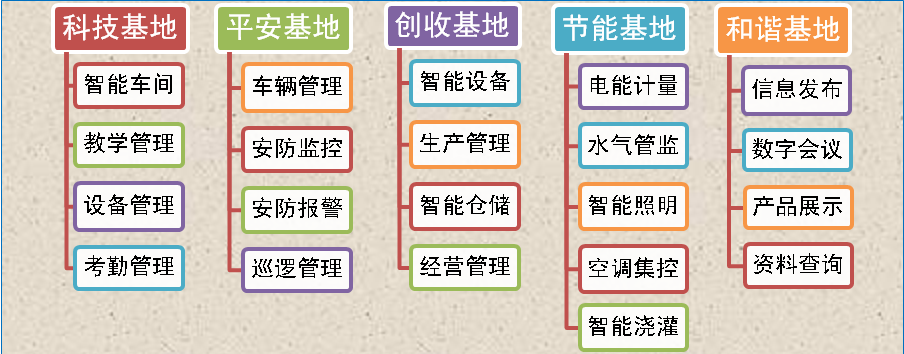 图：智慧实训基地系统模块7.2.3科技基地系统即智慧实训（验）教学管理系统。系统中含有智能车间（实验室）管理，实验（训）教学管理，实验（训）设备及工量具管理，实训基地管理人员、实习指导教师和学生的考勤管理等模块。系统将通过物联网技术对相关过程信息进行实时采集，并进行数据分析、统计与信息发布，从而实现了实验实训教学的智能化管理。7.2.4平安基地系统即智慧实训基地安全管理系统。内含智能车辆管理、基地安防监控、安防报警和巡逻管理等模块。系统将依据车辆识别系统、基地车位电子地图、导航系统等，实现基地车辆智能化管理；建立多级构架的校园综合安防监控系统，针对重点部位设立安全防范监控，采用报警、视频监控、通讯、电子巡查等技术手段来实现智能安防。7.2.5创收基地系统即类企业（行业）智能生产经营管理系统。内含智能设备管理、智能生产管理、智能仓储管理和智能经营管理等模块。随着中等职业教育改革的不断深化，实训基地的构建元素与功能都发生快速转变，智慧实训基地必须按照“深化产教融合、校企合作”的要求，从智慧设备管理、生产管理、仓储管理和经营管理等因素协同考虑，建成集将产、学、研、培和服务等多功能于一体的类现代企业（行业）型智慧实训基地。7.2.6节能基地系统即基地能耗计量与管控系统。内含基地智能电能计量、水气管网监测、智能照明、空调集控和智能浇灌等管理模块。职业学校是水电耗能大户，而实训基地在学校耗能中占比最大，另外许多设备通过气压元件控制。因此节能基地系统在对于基地节能降耗环节起到至关重要的作用，将智能窗帘、智能照明、基地风光互补发电、雨水储存与智能浇灌等纳入其中，节能空间将会更大。7.2.7和谐基地系统即基地生态文化环境系统，呈现智慧实训基地的内涵，利用现代流媒体手段展现实训基地的风貌。内含基地信息发布、数字会议、产品智能展示、设备与材料资料查阅等系统模块，这样使得实训基地运用与管理更具科学、规范、精准、快速、便捷、交互和人文性等特点，有利于促进学生身心健康与专业成长。7.3案例3：“三进阶”创业教育实训基地如东中专整合财经专业商贸专业实训基地功能，为学生搭建起“三进阶”创业教育实训基地。一是多功能财商教育基地。学校建成了“G:S-P”财商教育思想指导下的财商教育实训基地建设思路，组织学生通过游戏实训课程、模拟仿真实训课程的学习，为创业实践提供经验积累。二是“Uway”电商创客空间。学校创建了“Uway”电商创客空间，作为商科类创客教育综合实践平台，学校组织电子商务、市场营销、会计、物流、商务英语等专业的学生，在企业师傅指导下，借助于电子商务平台，为相关企业和农业生产项目提供基于网络的营销解决方案，进行全真实践教学。三是学生创业园。近十个相对成熟、具备操作条件的学生创业项目进驻学生创业园，在老师指导下实现从模拟到实战的转化。7.4案例4：打造“三力校园”如东中专开展了以“活力校园、实力校园、魅力校园”为内容的“三力校园”创建活动，以魅力校园为目标，以活力校园、实力校园为两翼，广泛开展具有职教特色和专业特色的校园文化活动，学生通过亲身体验来挖掘自己的潜能，培养创新精神和实践能力，促进勇敢、顽强、自信、团结等优良品格的形成；让学生面对困难和问题时，体验和感悟自己的心理状态，学会解决问题的方法，增强克服困难的信心和勇气，提高参与者适应学习的能力，培养团队精神和释放精神压力。“三力校园”创建活动的经验和做法多次在省内交流，得到充分认可。7.5案例5：方寸间感受传统文化——篆刻社团活动如东中专建立了“仁和印社”，努力引导学生了解优秀传统文化，培养学生对于传统文化的兴趣，增强中华文明的文化自信。社团邀请王树堂、孙德庚两位专家为社团成员做讲座，分别针对篆刻的特点和难点问题，从艺德、书法、章法、刀法等方面给社团成员们进行知识传授。仁和印社重视自身建设和人才队伍的建设，既要加强篆刻学术研究，更要提高社员德艺水平。社团活动是个载体，目的是引导学生在探究中学习做人的道理：思贤齐贤，崇尚贤德；立德立人，只为求真。仁和印社紧密围绕学校修身教育内涵，引导学生在兴趣中不断提升个人综合素质。8.学校党建工作情况如东中专全面加强学习型、创新型、服务型基层党组织建设。为了发挥党的组织在推动学校发展、聚焦内涵建设、服务师生群众等方面的战斗堡垒作用，成立了汽车工程系党支部，完成了建筑工程系党支部、行政党支部支委改选和现代服务管理系党支部支委补选工作。如东中专不断加强党员队伍建设和师德师风建设，提高教师队伍整体素质。组织党员同志认真学习党的“十九大”精神，召开“不忘初心 牢记使命”，“顺应新时代的召唤，做好教书育人的工作，做好学生的引路人”，做“有理想信念、有道德情操、有扎实知识、有仁爱之心”的“四有”教师等主题活动。如东中专持续加强制度建设，使党支部工作进一步规范化、制度化。坚持“三会一课”、民主评议党员、党员公开承诺等制度，落实党员干部“一岗双责”工作机制。积极开展党员进社区活动，积极开展党建工作优秀服务品牌创建活动。制定了《如东开放大学履行党风廉政建设主体责任实施办法》。《关于组织召开2018年度基层党组织组织生活会和开展民主评议党员工作的通知》等相关文件。全年到各机关、镇区开展理论宣讲100余场。9.主要问题和改进措施9.1主要问题9.1.1县域职业学校招生难近些年来，职教招生工作一直是个老大难的问题。市、县两级地区大量生源流向一二线城市或江南地区，南通地区的各职业学校都出现了“招生难”的不利局面。本县生源数的持续下降、学生家长的传统观念、地区之间的无序竞争等因素，导致我县职教招生工作难度加大。9.1.2 中职专业建设存在弱化的趋势由于学生家长普遍希望获得大专以上学历，且近年来进入大专学历层次学习的渠道有所增加，故中职教育存在日渐萎缩的趋势，学校少数中职专业已经很难招收到足额的学生，因此，中职专业建设存在弱化的趋势。9.1.3教师队伍存在着结构性失衡现象由于新设专业和师资紧缺专业需要招聘新教师，而现行政策条件下，应聘教师的前提是必须具备教师从业资格证书，这就对招聘教师带来了一定困难，不少专业持续招聘多年，均未能招聘到位，导致专业教师短缺现象在一些专业长期存在，形成教师结构性失衡。由于地区性待遇差别、区域位置、招聘条件等多种原因，造成现有师资外流、同时人才难以引进，难以留住。一是教师退休、离职等自然减员较多，二是高学历教师缺口大，目前如东中专教师研究生学历占比仅为10%，而以高职为主的办学要求在25%以上，在现行招聘政策机制下，高学历人才较难引进。三是高技能教师十分紧缺。高技能人才大多不具备教师资格证，按政策难以引进。四是如东中专每年都有数位专任教师流出，近几年所招聘的外地教师，把在如东任教作为职业过渡，一有可能，就参加外地招考离职。教师队伍的结构性失衡问题成为制约发展的瓶颈。9.1.4 学校治理水平有待提高对照教育部《职业院校管理水平提升行动计划》和《关于建立职业院校教学工作诊断与改进制度的通知》要求，学校在自我诊断、自我提升方面进展还不快，特别是教学质量的自我诊断标准尚未形成，有待来年进一步完善。9.1.5  学校的课程改革有待进一步强化学校在培育学生的核心素养，深入推进课程改革方面尽管已经有了思路和策略，但在具体实施中还存在“短板”，特别是信息化教学资源平台建设与应用方面，还需要进一步强化，真正实现智慧校园的建设目标。9.2改进措施9.2.1一是加大职教宣传力度和覆盖面。让职业教育办学成果进企业、进农村、进社区、进家庭。重点面向社会办好一年一度的“职业教育活动周”活动，以此为契机，扩大职教影响力，促进形成关心职教、支持职教、服务地方的良好社会氛围。将职业教育宣传渗透到中小学教育。将职业教育宣传纳入中小学德育范畴，通过组织中小学开设职业技术教育课程、常态化组织中小学生赴如东中专体验职业教育、组织参观本地优秀企业等活动，改变学生及其家长对职业教育的传统偏见。重点面向初中学生大力宣传“合适的才是最好的”的择校思想，促进形成正确的职业观、人才观和就业观。二是尝试开拓招生市场。推进与西部地区、苏北地区的联合招生办学，增加生源，扩大人才培养体量。三是推进与高职院校的联合办学。借助或利用高职院校的资源优势，借力发力，提升如东职教影响力，扩大招生。尝试设立高职院校办学点，实现资源共享、课程对接、学制衔接，采取远程教学与面授相结合的教学方式，面向省内外招生，扩大生源。条件成熟后设立高职院校分校或分院，形成较为完善的人才共同培养模式，在人才培养数量和层次上实现大提升。通过高职院校共同搭建师资培训平台，促进教师专业成长，满足新专业发展需求。在共赢的基础上，提升我县职教办学层次和档次，扩大影响力，吸引更多生源，为地方培养高层次技能人才。9.2.2强化优势专业建设与宣传力度将进一步对接本地企业的需求，科学调整专业设置，集中优秀资源，努力培养社会所迫切需求的专业技术人才，帮助每一位学生实现自身的人生价值。9.2.3探索优秀专业教师聘用和引进策略将努力克服体制机制障碍，着力建设一支专兼职相结合的教师队伍。一是在本县设立职业教育高层次、高技能人才的引进绿色通道，将职教人才引进纳入我县（组织部人才办具体实施的）高层次人才引进范畴。二是从历届技能大赛优秀选手中选拔人才，将他们培养成具有教学能力的“小师傅”，进而成为本校的专业技能指导教师，弥补专业教师之不足。三是加强现有教师的培训和提升，采取“走出去、请进来”的办法，集中进行专业技能培训，更新知识结构，提升操作实践能力，满足新专业教学需求。四是提高专业技能兼职教师和流动编制人员的待遇。提高兼职教师课时津贴标准，鼓励行业企业精英到学校兼职。用好用足政府购买服务的流动编制，落实配套政策，确保流动聘用人员与编内人员同工同酬。9.2.4加大教诊改培训和实施力度学校将组建团队，结合智慧校园建设，运用大数据技术，努力探索教诊改相关政策、技术层面的规律，建立健全具有本校特色的教育教学管理规范，明确教诊改时间部署，制定目标要求，分步实施教诊改工作，推进教育教学质量的不断提升。9.2.5深度推进课程改革围绕学生核心素养培育，将不断推进课堂教学改革，一是创新教学模式。推广“G:S-P”财经素养教育模式，与企业共同电商创客实训基地，组织学生在校即可以运用自身的专业技能，运营电商创业企业，为日后就业创业积累关键能力和必备品格。二是创新课程体系建设。组织开发校本课程，建立“课程超市”，为每个学生提供合适的教育。结合社会主义核心价值观和“八礼四仪”的要求，将中华民族传统礼仪、篆刻文化、茶文化等优秀传统文化教育内容开发成系列课程，供学生选修；开设“现金流游戏”课程、STEAM创新教育课程、“沙盘模拟企业经营课程”、创业计划书编制课程，在创新创业模拟与实践中促进学生核心素养的提升。三是创新教学组织形式，通过选修制、学分制、走班制和导师制的推行，实现“双育双成”的育人目标，使学生的个性化成长得到有力支撑。项目2017-2018学年2018-2019学年增减（+－）实验实习设备值4133.16万元4402.08+6.5%中职学生数24102204-8.55%生均实验实习设备值17150.04元19973.13+16%其中：第一产业14795元15089元+19.8%第二产业21781元22168元+1.78%第三产业10349元11505元+11.17%生均实验实习工位数1.65个1.83个10.91%生均纸质图书33册37册+12.1%生均电子图书28册32册+14.28%项目2017-2018学年2018-2019学年增减（+－）生师比13.1:113.43:10.33:1“双师型”教师比例78.32%82.7%+4.38%兼职教师比例18.5%21.1%+2.6%专业课专任教师占比58.76%61.08%+2.32%专任教师本科以上学历比例98.5%99.5%+1.0%专任教师硕士以上学历比例18.7%18.1%-0.6%获得高级以上职业资格的专任专业教师比例43.6%46.91%+3.31%获得中级以上职业资格的专任专业教师比例85.37%88.9%+3.53%获得执业资格的专任专业教师比例36.08%50.5%+14.42%项目2017-2018学年2018-2018学年增减（+－）文化课合格率96.6%98%+1.5%专业技能合格率89.3%92.3%+3%体质测评合格率83.1%83.3%+0.2%毕业率83.95%88.68%+4.73%项目2017-2018学年2018-2019学年增减（+-）就业率99.6%99.7%+0.1%对口就业率83.2%82.4%-0.8%初次就业起薪28002850+0.18%升入高等教育比例46.33%45.45%-8.8%       年级大类2015级2016级2017级2018级财经商贸类14383100129机电工程类252168174140建筑工程类44274840信息技术类182186151112现代服务管理类237224198181汽车工程类73763833